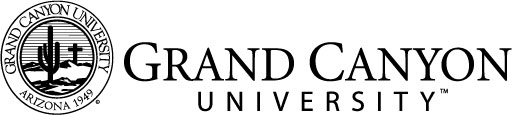 Class ProfileStudent NameNative LanguageReading LabelWriting LabelListening LabelSpeaking LabelAlexRomanianProficientIntermediateIntermediateProficientCarlaSpanishIntermediateBasicBasicIntermediateCorindaSpanishEmergentEmergentPre-EmergentEmergentDanteSpanishBasicIntermediateBasicIntermediateEsterSpanishProficientIntermediateIntermediateProficientGaelSpanishBasicIntermediateIntermediateIntermediateHugoSpanishProficientintermediateIntermediateProficientIvanHungarianBasicEmergentEmergentBasicKhanhVietnameseBasicBasicIntermediateIntermediateJulianSpanishIntermediateBasicIntermediateIntermediateLeiaSpanishBasicBasicEmergentBasicLyndaSpanishIntermediateBasicBasicIntermediateUyenVientameseIntermediateProficientIntermediateProficientValentinoSpanishIntermediateIntermediateIntermediateIntermediate